Ohio University International Opportunity: Counseling and Higher Education Cultural View of ItalyTuscany and Rome, ItalyMay 10 -24, 2018For Students, Faculty, Staff and Practitioners30 NBCC Approved CE’s  (ACEP Provider No. 4209)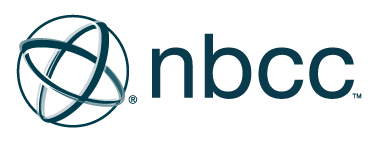 APPLICATION DEADLINE – February 15, 2018
The Institute is a dynamic introduction to counseling in Italy, as well as a 12-day adventure in a European country with much to see and do. It is an opportunity to gain an international perspective while enjoying the camaraderie with colleagues and students in counseling and higher education. Counselor educators, staff, higher education professionals and students from other universities are welcome!
       Counselor Education educators, Higher Education educators, University educators and staff, Practitioners, Licensed Counselors (master’s level or doctoral), and  Higher Education (master’s practitioners or doctoral students) who wish to make an international presentation on  cultural issues at the Italy Institute are asked to submit a brief proposal outline detailing the topic to Dr. Mona Robinson at robinsoh@ohio.edu by February 1, 2018.Please share this opportunity with students of counseling or other majors as the course will meet the requirements for many cross cultural courses at the undergraduate and graduate level. Part of which will consist of an online dimension that will occur in Italy and through the summer.The intention is to broaden participants' awareness of social diversity, counseling, higher education, and cultural conflict issues in a non-American setting and to share a travel abroad adventure with friendly colleagues in a semi-structured environment. This is the chance for current and future counselors to see what counseling, higher education, and human services work is like in a European country while enjoying trips to historic Italian cities as well as living in the historic 14th century villa, Casa Cares in Tuscany, Italy. During the last part of the institute will be staying at Casa Valdese Hotel in Rome where we will visit Rome’s historic sites. We will reflect on parallels and differences between American and Italian cultures and counseling and higher education approaches.  For further information on sign up, the costs, and the amenities that go with the trip (tours, some meals, and arts events), contact the Office of Global Opportunities at Ohio University.The leader of the trip will be Dr. Mona Robinson (robinsoh@ohio.edu) Mona Robinson, PhD, LPCC-S, LSW, CRC Professor and Department ChairDepartment of Counseling and Higher Education Ohio University Patton College of Education
432D McCracken Hall Athens, Ohio 45701(740) 593-4461 phone (740) 593-0477 fax robinsoh@ohio.edu Application instructions:1.     Go to https://www.ohio.edu/global/goglobal/index.cfm and click on Apply Now!2.     Follow the instructions to select whether you area.      An OHIO studentb.     Not an OHIO student3.     NOTE: if you are not an OHIO student, you will need to complete the entire application in one log-in section. You will not be able to log back into the system if you close your browser.4.     Complete all fields and upload documents as required. Click submit. The system will tell you if you are missing information or documents.5.     Make sure you check the correct cost information. All participants pay the same amount for their program participation, however OHIO undergraduate students are able to apply their instructional fees (tuition) to the program cost, which accounts for the difference you may notice.If you have any questions about the academics or program content, please contact Dr. Mona Robinson at robinsoh@ohio.edu. For questions about cost or applications, please contact Kirsten Dabelko at dabelkok@ohio.edu.

May 10 Depart flights from the US (overnight flights)May 11 Arrive FCO Rome Airport by 11:00 am, travel to Casa Cares by BusMay 12 Casa CaresMay 13 Lucca and PisaMay 14 Casa CaresMay 15 Florence (travel by train)- Uffizi, Academy of DavidMay 16 Casa CaresMay 17 SienaMay 18 Late night option in Florence (Firenze)	May 19 Greve and San GimignanoMay 20 Late night option in FlorenceMay 21 Depart Casa Cares and Arrive at Case Valdese in RomeMay 22 Vatican, Collisieum May 23 Trevi Fountain, Spagna, Villas of BorgheseMay 24 Depart Rome FCO for flights to the US